Т у р и с т и ч е с к а я   ф и р м а		   T o u r i s t    c o m p a n y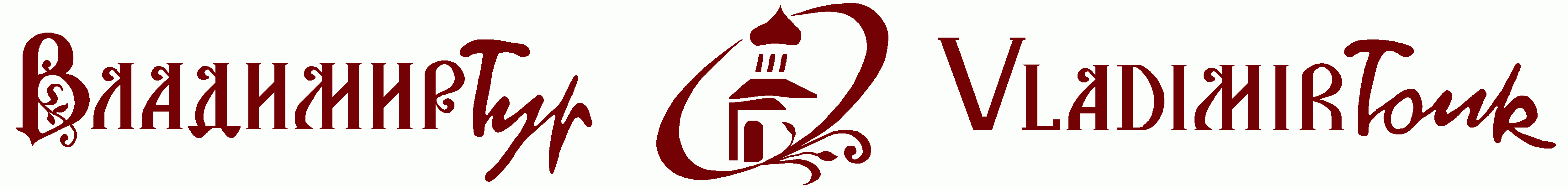 600005, г. Владимир, ул. Горького,73	 Russia, 600005, Vladimir, Gorky str., 73Тел./факс (4922) 33-19-19, 36-10-01, 33-19-32	   Phone/Fax (4922) 33-19-19, 36-10-01, 33-19-32E-mail: best@vladimirtour.ru 	   Web: www.vladimirtour.ru                                     ПРОГРАММА НОВОГОДНЕГО ТУРА:                                               31 декабря – понедельник          – прибытие во Владимир, обед в ресторане в центре города          – экскурсия по городу: Золотые ворота (с диарамой «Взятие Владимира             монголо-татарами»), музей «Старый Владимир» (в бывшей Водонапорной башне, со            смотровой площадкой), Успенский (с интерьером) и Дмитриевский соборы, прогулка             по новогоднему городу: пешеходная Георгиевская улица, Соборная площадь с Главной            елкой Владимира и Рождественской ярмаркой, действующий женский Княгинин монастырь          - размещение в гостинице выбранной категории, отдых, приготовление к встрече Нового            года          - (опция: Новогодний банкет в ресторане при гостинице)                                                01 января – вторник           - поздний завтрак в кафе/ресторане при гостинице           - экскурсия в СУЗДАЛЬ: Кремль и Крестовая палата, музей деревянного зодчества,              Спасо-Евфимиев монастырь (архитектура, колокольные звоны, Спасо-Преображенский              собор ИЛИ Золотая кладовая)           - обед в кафе/ресторане города           - дегустация суздальской медовухи (10 сортов + рассказ о традициях медоварения на Руси)           - свободное время в городе-музее: приобретение сувениров, опция – катание на конных             экипажах по новогоднему Суздалю, возвращение на ночлег во Владимир            - (ужин в ресторане)                                                02 января – среда           - завтрак в кафе/ресторане при гостинице             - экскурсия в пос. БОГОЛЮБОВО: осмотр монастыря, Рождественского собора с музеем                «Город камен именем Боголюбый», прогулка к церкви Покрова-на-Нерли              - трансфер в с. Заречье, посещение Музея-усадьбы купца и фабриканта С. Думнова:                экскурсия (вкл. осмотр выставки «Бархатная светелка» и выставки авторских кукол                «Мир русской деревни 19 века»), интерактивная программа «Сказочные приключения в                Пряничном домике», праздничный обед из русской печки             - возвращение в Москву (ориентировочно в 20-21 час, в зависимости от траффика).                СТОИМОСТЬ тура НЕТТО (рубли, на 1 туриста):                 ВКЛЮЧЕННЫЕ УСЛУГИ:                 - 2 ночлега в 2-местных номерах «стандарт» гостиниц выбранной категории;                 - питание: 2 завтрака (туркласс – континентальный, 3*** - шведский стол), 2 обеда,                   1 обед из русской печки;                 - дегустация суздальской медовухи;                 - экскурсионное обслуживание (вкл. услуги экскурсовода и входную платы в музеи);                 - транспортное обслуживание (автобус необходимой вместимости: 10-15+1 – Мерседес                   Спринтер 16-18 мест, 20-30+1 – автобус 32-35 мест, 3 дня работы, от и до Москвы);                 - услуги нашего сопровождающего (вкл. путевую информацию по всему маршруту).                 ОПЦИИ (доплата):                 - Новогодний банкет с развлекательной программой – 2950 руб. (гостиница «Заря»,                    ресторан «Чески Крумлов») и 5500 руб. (ресторан Туркомплекса «АМАКС-Золотое                    кольцо»);                 - ужин в ресторане 01.01.19 – 350-500 руб.;                 - катание на конных экипажах по Суздалю (20 минут) – 3500 руб. на 4 человек.                 СКИДКА на 1 школьника (входная плата в музеи) – 800 руб.      Гостиница/количество  10+1 сопр.  15+1 сопр.  20+1 сопр. 30+1 сопр.- «Заря» 2**+ г. Владимир   (туркласс)    15400     13100      12700    11100- «АМАКС-Золотое кольцо»   3*** г. Владимир       18400                   16200      15500    13900